18.09.2020 г. № 47РОССИЙСКАЯ ФЕДЕРАЦИЯИРКУТСКАЯ ОБЛАСТЬМАМСКО-ЧУЙСКИЙ РАЙОНЛУГОВСКОЕ ГОРОДСКОЕ ПОСЕЛЕНИЕДУМА ЛУГОВСКОГО ГОРОДСКОГО ПОСЕЛЕНИЯПЯТОГО СОЗЫВАРЕШЕНИЕ «О ВНЕСЕНИИ ИЗМЕНЕНИЙ В РЕШЕНИЕ ДУМЫ ЛУГОВСКОГО ГОРОДСКОГО ПОСЕЛЕНИЯ ОТ 25.12.2019 г.№ 29 «О БЮДЖЕТЕ ЛУГОВСКОГО ГОРОДСКОГО ПОСЕЛЕНИЯ  НА 2020 ГОД И ПЛАНОВЫЙ ПЕРИОД 2021 -2022 гг.»          Рассмотрев проект бюджета Луговского городского поселения «О внесении изменений в решение Думы Луговского городского поселения от 25.12.2019 г. № 29 «О бюджете Луговского городского поселения на 2020 год и плановый период 2021-2022 гг.» Дума Луговского городского поселенияРЕШИЛА:Внести в решение Думы Луговского городского поселения от 25.12.2019 г. № 29 «О бюджете Луговского городского поселения на 2020 год и плановый период 2021-2022 гг.»  изменения и дополнения:Пункт 1 изложить в новой редакции:«1.Утвердить бюджет  Луговского городского поселения (далее - бюджет поселения)  на  2020 год:общий объем доходов бюджета поселения в сумме 12490,7 тыс. рублей, в том числе по межбюджетным трансфертам из бюджетов других уровней в сумме 11333,8 тыс. рублей;        общий объем расходов бюджета поселения в сумме 13347,2 тыс. рублей.Дефицит бюджета поселения на 2020 год – 856,5 тыс. руб.(в том числе остаток средств на счетах на начало года 856,5 тыс.руб.)  или 74 %2. Приложения 2, 4, 6, 8, 11 к решению Думы Луговского городского поселения от 25.12.2019 г. № 29 «О бюджете Луговского городского поселения на 2020 год и плановый период 2021-2022 гг.» изложить в новой редакции, согласно Приложениям 1, 2, 3, 4, 5 к настоящему Решению (прилагаются).    		3. Настоящее решение подлежит официальному опубликованию в газете «Наш дом» и размещению на официальном сайте Администрации Луговского городского поселения lugovka.irkmo.ru	4.  Настоящее решение вступает в силу со дня официального опубликования.Председатель Думы  Луговского городского поселения               Глава Луговского муниципального образования                       А. В. Ушаков18.09.2020 г. № 48РОССИЙСКАЯ ФЕДЕРАЦИЯИРКУТСКАЯ ОБЛАСТЬМАМСКО-ЧУЙСКИЙ РАЙОНЛУГОВСКОЕ ГОРОДСКОЕ ПОСЕЛЕНИЕДУМА ЛУГОВСКОГО ГОРОДСКОГО ПОСЕЛЕНИЯПЯТОГО СОЗЫВАРЕШЕНИЕОБ УСТАНОВЛЕНИИ НАЛОГА НА ИМУЩЕСТВО ФИЗИЧЕСКИХ ЛИЦ         Руководствуясь статьями 5, 12, 15 Налогового кодекса Российской Федерации, статьями 14 и 35 Федерального закона от 06.10.2003 № 131-ФЗ "Об общих принципах организации местного самоуправления в Российской Федерации", п.2 части 1 ст.6, ст. 24 Устава Луговского городского поселения, Дума Луговского городского поселения РЕШИЛА:1. Установить и ввести в действие на территории Луговского городского поселения налог на имущество физических лиц, исчисляемый исходя из кадастровой стоимости объектов налогообложения.2.Установить следующие налоговые ставки исходя из кадастровой стоимости объектов налогообложения:1) 0,1 процента в отношении:-жилых домов, частей жилых домов, квартир, частей квартир, комнат;-объектов незавершенного строительства в случае, если проектируемым назначением таких объектов является жилой дом;-единых недвижимых комплексов, в состав которых входит хотя бы один жилой дом;-гаражей и машино-мест, в том числе расположенных в объектах налогообложения, указанных в подпункте 2 настоящего пункта;-хозяйственных строений или сооружений, площадь каждого из которых не превышает 50 квадратных метров и которые расположены на земельных участках для ведения личного подсобного хозяйства, огородничества, садоводства или индивидуального жилищного строительства;2) 2 процента в отношении объектов налогообложения, включенных в перечень, определяемый в соответствии с пунктом 7 статьи 378.2 Налогового кодекса Российской Федерации, в отношении объектов налогообложения, предусмотренных абзацем вторым пункта 10 статьи 378.2 Налогового кодекса Российской Федерации, а также в отношении объектов налогообложения, кадастровая стоимость каждого из которых превышает 300 миллионов рублей;3) 0,5 процента в отношении прочих объектов налогообложения.3.От уплаты налога на имущество физических лиц освобождаются физические лица, установленные статьей 407 Налогового кодекса Российской Федерации.4.Настоящее решение вступает в силу со дня опубликования.5.Со дня вступления в силу настоящего решения признать утратившим силу решение Думы Луговского городского поселения от 14.11.1014 г. № 84 "О налоге на имущество физических лиц"6. Настоящее решение подлежит официальному опубликованию в газете «Наш дом» и размещению на официальном сайте Администрации Луговского городского поселения lugovka.irkmo.ru	7.  Настоящее решение вступает в силу со дня официального опубликования.   8. В течение 5 дней с момента принятия направить настоящее решение в Межрайонную ИФНС № 20 по Иркутской области.Председатель Думы    Луговского городского поселения                                               И. А. БарсуковаГлава Луговского муниципального образования                       А. В. Ушаков25.12.2020 г. № 49РОССИЙСКАЯ ФЕДЕРАЦИЯИРКУТСКАЯ ОБЛАСТЬМАМСКО-ЧУЙСКИЙ РАЙОНЛУГОВСКОЕ ГОРОДСКОЕ ПОСЕЛЕНИЕДУМА ЛУГОВСКОГО ГОРОДСКОГО ПОСЕЛЕНИЯПЯТОГО СОЗЫВАРЕШЕНИЕ «О ВНЕСЕНИИ ИЗМЕНЕНИЙ В РЕШЕНИЕ ДУМЫ ЛУГОВСКОГО ГОРОДСКОГО ПОСЕЛЕНИЯ ОТ 25.12.2019 г.№ 29 «О БЮДЖЕТЕ ЛУГОВСКОГО ГОРОДСКОГО ПОСЕЛЕНИЯ  НА 2020 ГОД И ПЛАНОВЫЙ ПЕРИОД 2021 -2022 гг.»          Рассмотрев проект бюджета Луговского городского поселения «О внесении изменений в решение Думы Луговского городского поселения от 25.12.2019 г. № 29 «О бюджете Луговского городского поселения на 2020 год и плановый период 2021-2022 гг.» Дума Луговского городского поселенияРЕШИЛА:Внести в решение Думы Луговского городского поселения от 25.12.2019 г. № 29 «О бюджете Луговского городского поселения на 2020 год и плановый период 2021-2022 гг.» изменения и дополнения:Пункт 1 изложить в новой редакции:«1.Утвердить бюджет Луговского городского поселения (далее - бюджет поселения)  на  2020 год:общий объем доходов бюджета поселения в сумме 13170,5 тыс. рублей, в том числе по межбюджетным трансфертам из бюджетов других уровней в сумме 12091,9 тыс. рублей;        общий объем расходов бюджета поселения в сумме 14027,0 тыс. рублей.Дефицит бюджета поселения на 2020 год – 856,5 тыс. руб.(в том числе остаток средств на счетах на начало года 856,5 тыс.руб.) или 79,4 %2. Приложения 2, 4, 6, 8, 11 к решению Думы Луговского городского поселения от 25.12.2019 г. № 29 «О бюджете Луговского городского поселения на 2020 год и плановый период 2021-2022 гг.» изложить в новой редакции, согласно Приложениям 1, 2, 3, 4, 5 к настоящему Решению (прилагаются).		3. Настоящее решение подлежит официальному опубликованию в газете «Наш дом» и размещению на официальном сайте Администрации Луговского городского поселения lugovka.irkmo.ru	4.  Настоящее решение вступает в силу со дня официального опубликования.Председатель Думы  Луговского городского поселения                    И. А. Барсукова	                                        Глава Луговского муниципального образования                                Ю. В. МорозовАдминистрация                                                бесплатноЛуговского городского                                    Тираж: 10 экз.Поселения                                                          Газета выходит по Ответственный редактор:                                 мере накопления материалаГерасимова А.С.                                                             Адрес: 666801п. Луговский,     ул. Школьная, д.11Администрация                                                бесплатноЛуговского городского                                    Тираж: 10 экз.Поселения                                                          Газета выходит по Ответственный редактор:                                 мере накопления материалаГерасимова А.С.                                                             Адрес: 666801п. Луговский,     ул. Школьная, д.11                                                                       16.11.   2020     № 22 Газета для опубликования нормативно –  правовых актов администрации Луговского  городского поселения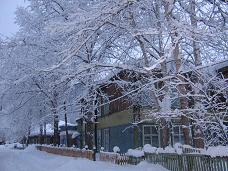 Приложение 1(2)к решению Думы Луговского городского поселения                                             от 18.09.2020 г. № 47                            ПРОГНОЗИРУЕМЫЕ ДОХОДЫ БЮДЖЕТА ПОСЕЛЕНИЯНА  2020 ГОДПриложение 1(2)к решению Думы Луговского городского поселения                                             от 18.09.2020 г. № 47                            ПРОГНОЗИРУЕМЫЕ ДОХОДЫ БЮДЖЕТА ПОСЕЛЕНИЯНА  2020 ГОДПриложение 1(2)к решению Думы Луговского городского поселения                                             от 18.09.2020 г. № 47                            ПРОГНОЗИРУЕМЫЕ ДОХОДЫ БЮДЖЕТА ПОСЕЛЕНИЯНА  2020 ГОД(тыс.руб)Наименование Код доходовСумма1. НАЛОГОВЫЕ ДОХОДЫ000 1 00 00000 00 0000 000659,7НАЛОГИ НА ПРИБЫЛЬ, ДОХОДЫ000 1 00 00000 00 0000 110450,0Налог на доходы физических лиц182 1 01 02000 01 0000 110450,0Налог на доходы физических лиц с доходов, источником которых является налоговый агент, за исключением доходов, в отношении которых исчисление и уплата осуществляются в соответствии со статьями 227,227.1 и 228 Налогового кодекса Российской Федерации182 1 01 02010 01 0000 110450,0Налог на доходы физических лиц с доходов, полученных от осуществления деятельности физическими лицами, зарегистрированными в качестве индивидуальных предпринимателей,  нотариусов, занимающихся частной практикой, адвокатов, учредивших адвокатские кабинеты и других лиц, занимающихся частной практикой в соответствии со ст.227  НК РФ182 1 01 02020 01 0000 1100Налог на доходы физических лиц с доходов, полученных физическими лицами в соответствии со статьей 228 Налогового кодекса Российской Федерации182 1 01 02030 01 0000 1100НАЛОГИ НА ИМУЩЕСТВО000 1 06 00000 00 0000 00060,0Налог на имущество физических лиц, взимаемый по ставкам, применяемым к объектам налогообложения, расположенным в границах городских поселений 182 1 06 01030 13 0000 1100,0Земельный налог с организаций, обладающих земельным участком, расположенным в границах городских поселений182 1 06 06033 13 0000 11050,0Земельный налог с физических лиц, обладающих земельным участком, расположенным в границах городских поселений182 1 06 06043 13 0000 11010,0НАЛОГИ НА ТОВАРЫ (РАБОТЫ, УСЛУГИ), РЕАЛИЗУЕМЫЕ НА ТЕРРИТОРИИ РОССИЙСКОЙ ФЕДЕРАЦИИ000 1 013 00000 00 0000 000149,7Доходы от уплаты акцизов на дизельное топливо, подлежащие распределению между бюджетами субъектов Российской Федерации и местными бюджетами с учетом установленных дифференцированных нормативов отчислений в местные бюджеты100 1 03 02231 01 0000 11068,6Доходы от уплаты акцизов на моторные масла для дизельных и (или) карбюраторных (инжекторных) двигателей, подлежащие распределению между бюджетами субъектов Российской Федерации и местными бюджетами с учетом установленных дифференцированных нормативов отчислений в местные бюджеты100 1 03 02241 01 0000 1100,4Доходы от уплаты акцизов на автомобильный бензин, подлежащие распределению между бюджетами субъектов Российской Федерации и местными бюджетами с учетом установленных дифференцированных нормативов отчислений в местные бюджеты100 1 03 02251 01 0000 11089,6Доходы от уплаты акцизов на прямогонный бензин, подлежащие распределению между бюджетами субъектов Российской Федерации и местными бюджетами с учетом установленных дифференцированных нормативов отчислений в местные бюджеты100 1 03 02261 01 0000 110-8,92. НЕНАЛОГОВЫЕ ДОХОДЫ497,2ДОХОДЫ ОТ ИСПОЛЬЗОВАНИЯ ИМУЩЕСТВА, НАХОДЯЩЕГОСЯ В ГОСУДАРСТВЕННОЙ И МУНИЦИПАЛЬНОЙ СОБСТВЕННОСТИ000 1 11 00000 00 0000 000452,2Доходы, получаемые в виде арендной платы за земельные участки, государственная собственность на которые не разграничена и которые расположены в границах городских поселений, а также средства от продажи права на заключение договоров аренды указанных земельных участков907 1 11 05013 13 0000 1201,0Доходы от сдачи в аренду имущества, находящегося в оперативном управлении органов управления городских поселений и созданных ими учреждений (за исключением имущества муниципальных бюджетных и автономных учреждений)907 1 11 05035 13 0000 120451,2Прочие неналоговые доходы бюджетов городских поселений907 1 17 05050 13 0000 18045,0ИТОГО НАЛОГОВЫХ И НЕНАЛОГОВЫХ ДОХОДОВ1156,93. БЕЗВОЗМЕЗДНЫЕ ПОСТУПЛЕНИЯ ИЗ     БЮДЖЕТОВ ДРУГИХ УРОВНЕЙ0002000000000000000011333,8Дотации бюджетам городских поселений на выравнивание бюджетной обеспеченности (район)906 2 02 15001 13 0000 1504853,3Дотации бюджетам городских поселений на выравнивание бюджетной обеспеченности (область)907 2 02 15001 13 0000 1505607,1Субвенции бюджетам городских поселений на осуществление первичного воинского учета на территориях, где отсутствуют военные комиссариаты907 2 02 35118 13 0000 150172,7Субсидия на реализацию мероприятий перечня проектов народных инициатив907 2 02 29999 13 0000 150200,0Субвенция на осуществление областного государственного полномочия по определению перечня должностных лиц органов местного самоуправления, уполномоченных составлять протоколы об административных правонарушениях, предусмотренных отдельными законами Иркутской области об административной ответственности907 2 02 30024 13 0000 1500,7Субсидии из областного бюджета местным бюджетам в целях софинансирования расходных обязательств муниципальных образований Иркутской области на реализацию первоочередных мероприятий по модернизации объектов теплоснабжения и подготовке к отопительному сезону объектов коммунальной инфраструктуры, находящихся в муниципальной собственности907 2 02 29999 13 0000 1500,0Субвенции бюджетам городских поселений на выполнение передаваемых полномочий субъектов Российской Федерации 907 2 02 30024 13 0000 1500,0Иные межбюджетные трансферты на восстановление мемориальных сооружений и объектов, увековечивающих память погибших при защите Отечества907 2 02 49999 13 0000 150500,0ИТОГО ДОХОДОВ12490,7Приложение 2 (4)Приложение 2 (4)Приложение 2 (4)к решению Думы Луговского городского поселенияк решению Думы Луговского городского поселенияк решению Думы Луговского городского поселенияот 18.09.2020 г. № 47     от 18.09.2020 г. № 47     от 18.09.2020 г. № 47     РАСПРЕДЕЛЕНИЕ БЮДЖЕТНЫХ АССИГНОВАНИЙ РАСПРЕДЕЛЕНИЕ БЮДЖЕТНЫХ АССИГНОВАНИЙ РАСПРЕДЕЛЕНИЕ БЮДЖЕТНЫХ АССИГНОВАНИЙ                  ПО РАЗДЕЛАМ И ПОДРАЗДЕЛАМ КЛАССИФИКАЦИИ                 ПО РАЗДЕЛАМ И ПОДРАЗДЕЛАМ КЛАССИФИКАЦИИ                 ПО РАЗДЕЛАМ И ПОДРАЗДЕЛАМ КЛАССИФИКАЦИИ  РАСХОДОВ БЮДЖЕТОВ НА 2020 ГОД  РАСХОДОВ БЮДЖЕТОВ НА 2020 ГОД  РАСХОДОВ БЮДЖЕТОВ НА 2020 ГОДтыс.руб.НаименованиеРзПРСуммаНаименованиеРзПРСумма  ОБЩЕГОСУДАРСТВЕННЫЕ ВОПРОСЫ01007347,3Функционирование высшего должностного лица органа мсу01021360,4Функционирование представительных органов муниципального образования01031,0Функционирование Правительства Российской Федерации, высших исполнительных органов государственной власти субъектов Российской Федерации, местных администраций01045869,2Проведения и обеспечение выборов и референдумов0107111,0Резервные фонды01115,0Государственное полномочие по работе административных комиссий01130,7НАЦИОНАЛЬНАЯ ОБОРОНА0200172,7Мобилизационная и вневойсковая подготовка0203172,7НАЦИОНАЛЬНАЯ БЕЗОПАСНОСТЬ И ПРАВООХРАНИТЕЛЬНАЯ ДЕЯТЕЛЬНОСТЬ0300205,0Защита населения  и территории от чрезвычайных ситуаций природного и техногенного характера, гражданская оборона0309160,0Обеспечение пожарной безопасности031045,0НАЦИОНАЛЬНАЯ ЭКОНОМИКА0400846,8Дорожное хозяйство(дорожные фонды)0409728,1Другие вопросы в области национальной экономики0412118,7ЖИЛИЩНО-КОММУНАЛЬНОЕ ХОЗЯЙСТВО05003240,7Жилищное хозяйство05011561,0Коммунальное хозяйство05021364,7Благоустройство0503315,0КУЛЬТУРА0800800,4Культура0801800,4ФИЗИЧЕСКАЯ КУЛЬТУРА И СПОРТ1100196,2Физическая культура и спорт1101196,2МЕЖБЮДЖЕТНЫЕ ТРАНСФЕРТЫ1400538,1Непрограмные расходы  на осуществление части полномочий бюджетам  муниципальных районов из бюджетов поселений  по решению вопросов местного значения1403538,1ИТОГО:13347,2Приложение 3 (6) к решениюДумы Луговского городского поселения              от 18.09.2020г.№ 47              РАСПРЕДЕЛЕНИЕ БЮДЖЕТНЫХ АССИГНОВАНИЙ ПО ЦЕЛЕВЫМ СТАТЬЯМ(МУНИЦИПАЛЬНЫМ ПРОГРАММАМ И НЕПРОГРАММНЫМ НАПРАВЛЕНИЯМ ДЕЯТЕЛЬНОСТИ),ГРУППАМ ВИДОВ РАСХОДОВ КЛАССИФИКАЦИИ РАСХОДОВБЮДЖЕТОВ НА 2020 годПриложение 3 (6) к решениюДумы Луговского городского поселения              от 18.09.2020г.№ 47              РАСПРЕДЕЛЕНИЕ БЮДЖЕТНЫХ АССИГНОВАНИЙ ПО ЦЕЛЕВЫМ СТАТЬЯМ(МУНИЦИПАЛЬНЫМ ПРОГРАММАМ И НЕПРОГРАММНЫМ НАПРАВЛЕНИЯМ ДЕЯТЕЛЬНОСТИ),ГРУППАМ ВИДОВ РАСХОДОВ КЛАССИФИКАЦИИ РАСХОДОВБЮДЖЕТОВ НА 2020 годПриложение 3 (6) к решениюДумы Луговского городского поселения              от 18.09.2020г.№ 47              РАСПРЕДЕЛЕНИЕ БЮДЖЕТНЫХ АССИГНОВАНИЙ ПО ЦЕЛЕВЫМ СТАТЬЯМ(МУНИЦИПАЛЬНЫМ ПРОГРАММАМ И НЕПРОГРАММНЫМ НАПРАВЛЕНИЯМ ДЕЯТЕЛЬНОСТИ),ГРУППАМ ВИДОВ РАСХОДОВ КЛАССИФИКАЦИИ РАСХОДОВБЮДЖЕТОВ НА 2020 годПриложение 3 (6) к решениюДумы Луговского городского поселения              от 18.09.2020г.№ 47              РАСПРЕДЕЛЕНИЕ БЮДЖЕТНЫХ АССИГНОВАНИЙ ПО ЦЕЛЕВЫМ СТАТЬЯМ(МУНИЦИПАЛЬНЫМ ПРОГРАММАМ И НЕПРОГРАММНЫМ НАПРАВЛЕНИЯМ ДЕЯТЕЛЬНОСТИ),ГРУППАМ ВИДОВ РАСХОДОВ КЛАССИФИКАЦИИ РАСХОДОВБЮДЖЕТОВ НА 2020 годПриложение 3 (6) к решениюДумы Луговского городского поселения              от 18.09.2020г.№ 47              РАСПРЕДЕЛЕНИЕ БЮДЖЕТНЫХ АССИГНОВАНИЙ ПО ЦЕЛЕВЫМ СТАТЬЯМ(МУНИЦИПАЛЬНЫМ ПРОГРАММАМ И НЕПРОГРАММНЫМ НАПРАВЛЕНИЯМ ДЕЯТЕЛЬНОСТИ),ГРУППАМ ВИДОВ РАСХОДОВ КЛАССИФИКАЦИИ РАСХОДОВБЮДЖЕТОВ НА 2020 годтыс.рубНаименованиеРзПзЦСРВРСуммаИТОГО:13347,2Администрация городского поселения13347,2ОБЩЕГОСУДАРСТВЕННЫЕ ВОПРОСЫ01007347,3 Стратегия социально - экономического развитие Луговского мо на 2020-2023 годы"010251 0 00 000007347,3Подпрограмма "Совершенствование механизмов управления Луговского МО на 2019-2023 годы"010251 1 00 000007347,3Основное мероприятие "Функционирование высшего должностного лица органа местного самоуправления"010251 1 01 000001001360,4Расходы на выплаты по оплате труда высшего должностного лица органов местного самоуправления010251 1 01 101101211031,0Другие вопросы на обеспечение  функций высшего должностного лица органов местного самоуправления010251 1 01 10110129329,4Функционирование представительного органа муниципального образования010389 0 00 000002001,0Непрограммные расходы010389 0 00 000001,0Функционирование Думы Луговского муниципального образования010389 1 00 000001,0Обеспечение деятельности Думы Луговского городского поселения010389 1 81 000001001,0Расходы на обеспечение функций Думы Луговского Луговского муниципального образования 010389 1 81 101201,0Функционирование Правительства РФ, высших органов исполнительной власти субъектов РФ, местных администраций010451 1 02 000005869,2Основное мероприятие"Осуществление функций администрации муниципального образования"010451 1 02 000001004851,2Расходы по оплате труда работников местного самоуправления010451 1 02 101101213571,9Другие вопросы на обеспечение  функций органов местного самоуправления010451 1 02 101101291279,3Расходы на обеспечение в сфере информационно-коммуникационных технологий010451 1 02 10120242185,0Закупка товаров, работ и услуг для государственных нужд010451 1 02 10120242185,0Расходы на содержание материально-технической базы муниципального образования010451 1 02 10120200786,0Закупка товаров, работ и услуг для государственных нужд010451 1 02 10120786,0Подготовка и повышение квалификации муниципальных служащих010451 1 02 101309,0Закупка товаров, работ и услуг для государственных нужд010451 1 02 101300,0Иные бюджетные ассигнования010451 1 02 1012080038,0Расходы на исполнение налоговых обязательств органов местного самоуправления уплата налогов, сборов и других платежей010451 1 02 1012080038,0Обеспечение выборов и референдумов на 2020 год на территории Луговского городского поселения010751 1 02 10120200111,0Проведение выборов в представительные органы муниципального образования010751 1 02 10120200111,0Резервные фонды 011189 0 00 000008005,0Прочие Непрограммные расходы 011189 2 00 000005,0Резервные фонды органов самоуправления011189 2 82 109005,0Обеспечение реализации мероприятий резервного фонда011189 2 82 109005,0Другие общегосударственные расходы011389 0 00 000002000,7Непрограммные расходы на осуществление государственных полномочий011389 3 00 000000,7Осуществление областного государственного полномочия по определению перечня должностных лиц органов местного самоуправления, уполномоченных составлять протоколы об административных правонарушениях, предусмотренных отдельными законами Иркутской области об административной ответственности011389 3 83 731500,7 Закупка товаров, работ и услуг для государственных нужд011389 3 83 731502000,7НАЦИОНАЛЬНАЯ ОБОРОНА020090 А 0051180200172,7Мобилизационная и вневойсковая подготовка020390 А 0051180172,7Руководство и управление в сфере установленных функций020390 А 0051180172,7Осуществление первичного воинского учета на территориях, где отсутствуют военные комиссариаты020390 А 0051180172,7Расходы по оплате труда в целях обеспечения выполнения функций органами, казенными учреждениями, органами управления внебюджетными фондами020390 А 0051180100128,1Другие вопросы на обеспечение  функций воинского учета020390 А 005118012038,7Укрепление материально-технической базы муниципального образования020390 А 00511802005,9 Закупка товаров, работ и услуг для государственных нужд020390 А 00511805,9НАЦИОНАЛЬНАЯ БЕЗОПАСНОСТЬ И ПРАВООХРАНИТЕЛЬНАЯ ДЕЯТЕЛЬНОСТЬ0300205,0Защита населения  и территории от чрезвычайных ситуаций природного и техногенного характера, гражданская оборона030952 2 00 00000160,0Программа"Защита населения и территории Луговского муниципального образования от чрезвычайных ситуаций природного и техногенного характера, совершенствование гражданской обороны на 2019-2023 годы" 030952 2 00 0000079,2Основное мероприятие на 2020 год "Организация и осуществление мероприятий по гражданской обороне, зашиты населения и территории от чрезвычайных ситуаций природного и техногенного характера"030952 2 05 0000079,2Закупка товаров, работ и услуг для государственных нужд030952 2 05 10ЧС079,2Укрепление материально-технической базы мо030952 2 05 10ЧС079,2Софинансирование по мероприятиям перечня проектов народных инициатив030952 2 05 S237080,8Расходы на осуществление деятельности органов местного самоуправления в сфере защиты населения и территорий от чрезвычайных ситуаций 030952 2 05 S237080,8Программа "Обеспечение первичных мер пожарной безопасности в Луговском муниципальном образовании на 2019-2023 годы"031052 2 06 0000045,0Основное мероприятие на 2020 год "Расходы на осуществление деятельности органов местного самоуправления по обеспечению мер пожарной безопасности на территории Луговского муниципального образования031052 2 06 0000045,0Закупка товаров, работ и услуг для государственных нужд031052 2 06 10ПБ045,0Укрепление материально-технической базы мо031052 2 06 10ПБ045,0Расходы на осуществление деятельности органов местного самоуправления в сфере защиты населения по обеспечению мер пожарной безопасности031052 2 06 10ПБ00,0 НАЦИОНАЛЬНАЯ ЭКОНОМИКА0400846,8Общеэкономические вопросы040089 0 00 00000Непрограммные расходы на осуществление государственных полномочий040089 4 00 00000846,8Дорожное хозяйство040989 5 00 00000728,1Обеспечение мероприятий по муниципальная долгосрочной целевой  программе "Повышение безопасности дорожного движения, капитальный ремонт, ремонт и содержание автомобильных дорог поселка Луговский в Луговском городском поселении "040989 5 Д0 00000728,1Основное мероприятие на 2020 год "Содержание и текущий ремонт дорог действующей сети, сооружений на них и элементов обустройства автомобильных дорог040989 5 Д0 10990800728,1Закупка товаров, работ и услуг для государственных нужд040989 5 Д0 10990728,1Другие вопросы в области национальной экономики041289 6 М0 00000200118,7Основное мероприятие на 2020 год "Выполнение работ по оценке рыночной стоимости муниципального имущества"БТИ041289 6 М0 10990118,7ЖИЛИЩНО-КОММУНАЛЬНОЕ ХОЗЯЙСТВО050053 3 00 000003240,7  ЖИЛИЩНОЕ ХОЗЯЙСТВО050153 3 00 000001561,0Подпрограмма  ЖИЛИЩНОЕ ХОЗЯЙСТВО050153 3 07 000001561,0Оплата  тепловой энергии в горячей воде и теплоносителя для нужд пустующего муниципального  жилого фонда050153 3 07 10320200894,0Мероприятие на 2020 год "Повышение устойчивости жилых домов, основных объектов и систем жизнеобеспечения на территории Луговского мо"050153 3 07 10320200667,0Реализация направления расходов на ремонт муниципального жилого фонда050153 3 07 10320200667,0Закупка товаров, работ и услуг для государственных нужд050153 3 07 10320200667,0Иные межбюджетные ассигнования050153 3 07 103208000,0 КОММУНАЛЬНОЕ ХОЗЯЙСТВО050253 3 00 000001364,7Муниципальная программа "Модернизация объектов коммунальной инфраструктуры Луговского муниципального образования на 2019-2023 годы"050253 3 08 000002001364,7Мероприятие на 2020 год "Модернизация объектов коммунальной инфраструктуры в Луговском муниципальном образовании на 2019-2023 годы"050253 3 08 000001364,7Реализация расходов на ремонт коммунального хозяйства050253 3 08 10310200534,2Закупка товаров, работ и услуг для государственных нужд050253 3 08 10310534,2Укрепление материально-технической базы мо050253 3 08 10310534,2Софинансирование по капитальному ремонту котельного и вспомогательного оборудования и аварийных участков трубопровода050253 3 08 S22002000,5Закупка товаров, работ и услуг для государственных нужд050253 3 08 S22000,5Создание и содержание мест (площадок) накопления твердых коммунальных отходов050235 1 05 1020640010,0Иные межбюджетные ассигнования050253 3 08 10310800820,0 БЛАГОУСТРОЙСТВО050353 3 00 00000315,0Программа" Комплексное благоустройство, содержание и озеленение территории Луговского муниципального образования на 2019-2023 гг."050353 3 09 00000200315,0Подпрограмма "Уличное освещение на 2019-2023 годы""050353 3 09 0000020085,0Основное мероприятие на 2020 год "Уличное освещение территории Луговского мо"050353 3 09 1099070,0Реализация направления расходов на оплату за уличное освещение и ремонт уличного освещения в Луговском мо050353 3 09 1099070,0 Закупки товаров, работ и услуг для государственных нужд050353 3 09 1099020070,0Укрепление материально-технической базы муниципального образования050353 3 09 1099015,0Закупка товаров, работ и услуг для государственных нужд050353 3 09 1099015,0Основное мероприятие "Содержание автомобильных дорог местного значения на 2019-2023 годы""050353 3 10 0000020010,0Реализация направления расходов по содержанию дорог в Луговском мо050353 3 10 1099010,0Закупка товаров, работ и услуг для государственных нужд050353 3 10 1099020010,0Основное мероприятие  "Организация и содержание мест захоронения на 2019-2023 годы"050353 3 11 0000020010,0Основное мероприятие на 2020 год Организация и содержание мест захоронения050353 3 11 1099010,0Закупка товаров, работ и услуг для государственных нужд050353 3 11 1099020010,0Основное мероприятие на 2020 год "Прочие благоустройства"050353 3 12 00000200210,0Реализация направления расходов по содержанию в чистоте мест общего пользования и поддержание функциональных характеристик имущества, элементов благоустройства находящихся на территории мест общего пользования 050353 3 12 10990210,0Укрепление материально-технической базы муниципального образования050353 3 12 10990200150,0Закупка товаров, работ и услуг для государственных нужд050353 3 12 1099060,0КУЛЬТУРА080054 К 00 00000800,4Муниципальная программа "Культурно-массовые мероприятия на территории  Луговского муниципального образования на 2019 -2023 годы" 080154 К 13 00000200800,4Основное мероприятие на 2020 год "Организация и проведение культурно-массовых мероприятий на территории Луговского мо "080154 К 13 10185179,1Закупка товаров, работ и услуг для государственных нужд080154 К 13 10185200179,1Мероприятия перечня проектов Народных инициатив. Закупка товаров, работ, услуг для муниц. и гос. нужд080154 К 13 S2370200121,3Закупка товаров, работ и услуг для государственных нужд080154 К 13 S2370121,3Мероприятие "Восстановление мемориальных сооружений и объектов, увековечивающих память погибших при защите Отечества"080155 1 01 74110540500,0ФИЗИЧЕСКАЯ КУЛЬТУРА И СПОРТ110054 Ф 00 00000196,2Муниципальная программа " Молодежь и поддержка физической культуры и спорта на территории Луговского муниципального образования на 2019-2023 гг."110154 Ф 14 00000196,2Основное мероприятие на 2020 год "Спортивно-массовые мероприятия для населения" 110154 Ф 14 10Ф10196,2Обеспечение реализации спортивно - массовых мероприятий110154 Ф 14 10Ф10196,2Закупка товаров, работ и услуг для государственных нужд110154 Ф 14 10Ф10200196,2 МЕЖБЮДЖЕТНЫЕ ТРАНСФЕРТЫ 140090 5 00 00000538,1Непрограммные расходы на осуществление переданных полномочий бюджетам муниципальных районов из бюджетов поселений140390 5 00 10520538,1Межбюджетные трансферты бюджетам муниципальных районов из бюджетов поселений бюджету муниципального района на осуществления части полномочий по решению вопросов местного значения (по исполнению бюджета поселения, осуществление контроля за его исполнением, составление отчета об исполнению бюджета поселения, осуществление внутреннего муниципального финансового контроля в финансово-бюджетной сфере и в сфере закупок)140390 5 00 10100498,0Расходы на выплаты персоналу в целях обеспечения выполнения функций органами, казенными учреждениями, органами управления внебюджетными фондами140390 5 00 10100100425,2Закупка товаров, работ и услуг для государственных нужд140390 5 00 1010020072,8Межбюджетные трансферты бюджетам муниципальных районов из бюджетов поселений бюджету муниципального района на осуществления части полномочий по решению вопросов местного значения (по осуществлению внешнего муниципального финансового контроля) 140390 5 00 1030040,1Расходы на выплаты персоналу в целях обеспечения выполнения функций органами, казенными учреждениями, органами управления внебюджетными фондами140390 5 00 1030010026,7Закупка товаров, работ и услуг для государственных нужд140390 5 00 1030020013,4Приложение 4 (8)К Решению Думы Луговского городского поселения   от 18.09.2020 г. № 47    ВЕДОМСТВЕННАЯ СТРУКТУРА РАСХОДОВ БЮДЖЕТА ЛУГОВСКОГО ГОРОДСКОГО ПОСЕЛЕНИЯ НА 2020 ГОД ПО ГЛАВНЫМ РАСПОРЯДИТЕЛЯМ СРЕДСТВ МЕСТНОГО БЮДЖЕТА,РАЗДЕЛАМ,ПОДРАЗДЕЛАМ,ЦЕЛЕВЫМ СТАТЬЯМ (МУНИЦИПАЛЬНЫМПРОГРАММАМ И НЕПРОГРАММНЫМ НАПРАВЛЕНИЯМ ДЕЯТЕЛЬНОСТИ),ГРУППАМ ВИДОВ  РАСХОДОВ КЛАССИФИКАЦИИ РАСХОДОВ БЮДЖЕТОВ РОССИЙСКОЙ ФЕДЕРАЦИИПриложение 4 (8)К Решению Думы Луговского городского поселения   от 18.09.2020 г. № 47    ВЕДОМСТВЕННАЯ СТРУКТУРА РАСХОДОВ БЮДЖЕТА ЛУГОВСКОГО ГОРОДСКОГО ПОСЕЛЕНИЯ НА 2020 ГОД ПО ГЛАВНЫМ РАСПОРЯДИТЕЛЯМ СРЕДСТВ МЕСТНОГО БЮДЖЕТА,РАЗДЕЛАМ,ПОДРАЗДЕЛАМ,ЦЕЛЕВЫМ СТАТЬЯМ (МУНИЦИПАЛЬНЫМПРОГРАММАМ И НЕПРОГРАММНЫМ НАПРАВЛЕНИЯМ ДЕЯТЕЛЬНОСТИ),ГРУППАМ ВИДОВ  РАСХОДОВ КЛАССИФИКАЦИИ РАСХОДОВ БЮДЖЕТОВ РОССИЙСКОЙ ФЕДЕРАЦИИПриложение 4 (8)К Решению Думы Луговского городского поселения   от 18.09.2020 г. № 47    ВЕДОМСТВЕННАЯ СТРУКТУРА РАСХОДОВ БЮДЖЕТА ЛУГОВСКОГО ГОРОДСКОГО ПОСЕЛЕНИЯ НА 2020 ГОД ПО ГЛАВНЫМ РАСПОРЯДИТЕЛЯМ СРЕДСТВ МЕСТНОГО БЮДЖЕТА,РАЗДЕЛАМ,ПОДРАЗДЕЛАМ,ЦЕЛЕВЫМ СТАТЬЯМ (МУНИЦИПАЛЬНЫМПРОГРАММАМ И НЕПРОГРАММНЫМ НАПРАВЛЕНИЯМ ДЕЯТЕЛЬНОСТИ),ГРУППАМ ВИДОВ  РАСХОДОВ КЛАССИФИКАЦИИ РАСХОДОВ БЮДЖЕТОВ РОССИЙСКОЙ ФЕДЕРАЦИИПриложение 4 (8)К Решению Думы Луговского городского поселения   от 18.09.2020 г. № 47    ВЕДОМСТВЕННАЯ СТРУКТУРА РАСХОДОВ БЮДЖЕТА ЛУГОВСКОГО ГОРОДСКОГО ПОСЕЛЕНИЯ НА 2020 ГОД ПО ГЛАВНЫМ РАСПОРЯДИТЕЛЯМ СРЕДСТВ МЕСТНОГО БЮДЖЕТА,РАЗДЕЛАМ,ПОДРАЗДЕЛАМ,ЦЕЛЕВЫМ СТАТЬЯМ (МУНИЦИПАЛЬНЫМПРОГРАММАМ И НЕПРОГРАММНЫМ НАПРАВЛЕНИЯМ ДЕЯТЕЛЬНОСТИ),ГРУППАМ ВИДОВ  РАСХОДОВ КЛАССИФИКАЦИИ РАСХОДОВ БЮДЖЕТОВ РОССИЙСКОЙ ФЕДЕРАЦИИПриложение 4 (8)К Решению Думы Луговского городского поселения   от 18.09.2020 г. № 47    ВЕДОМСТВЕННАЯ СТРУКТУРА РАСХОДОВ БЮДЖЕТА ЛУГОВСКОГО ГОРОДСКОГО ПОСЕЛЕНИЯ НА 2020 ГОД ПО ГЛАВНЫМ РАСПОРЯДИТЕЛЯМ СРЕДСТВ МЕСТНОГО БЮДЖЕТА,РАЗДЕЛАМ,ПОДРАЗДЕЛАМ,ЦЕЛЕВЫМ СТАТЬЯМ (МУНИЦИПАЛЬНЫМПРОГРАММАМ И НЕПРОГРАММНЫМ НАПРАВЛЕНИЯМ ДЕЯТЕЛЬНОСТИ),ГРУППАМ ВИДОВ  РАСХОДОВ КЛАССИФИКАЦИИ РАСХОДОВ БЮДЖЕТОВ РОССИЙСКОЙ ФЕДЕРАЦИИПриложение 4 (8)К Решению Думы Луговского городского поселения   от 18.09.2020 г. № 47    ВЕДОМСТВЕННАЯ СТРУКТУРА РАСХОДОВ БЮДЖЕТА ЛУГОВСКОГО ГОРОДСКОГО ПОСЕЛЕНИЯ НА 2020 ГОД ПО ГЛАВНЫМ РАСПОРЯДИТЕЛЯМ СРЕДСТВ МЕСТНОГО БЮДЖЕТА,РАЗДЕЛАМ,ПОДРАЗДЕЛАМ,ЦЕЛЕВЫМ СТАТЬЯМ (МУНИЦИПАЛЬНЫМПРОГРАММАМ И НЕПРОГРАММНЫМ НАПРАВЛЕНИЯМ ДЕЯТЕЛЬНОСТИ),ГРУППАМ ВИДОВ  РАСХОДОВ КЛАССИФИКАЦИИ РАСХОДОВ БЮДЖЕТОВ РОССИЙСКОЙ ФЕДЕРАЦИИПриложение 4 (8)К Решению Думы Луговского городского поселения   от 18.09.2020 г. № 47    ВЕДОМСТВЕННАЯ СТРУКТУРА РАСХОДОВ БЮДЖЕТА ЛУГОВСКОГО ГОРОДСКОГО ПОСЕЛЕНИЯ НА 2020 ГОД ПО ГЛАВНЫМ РАСПОРЯДИТЕЛЯМ СРЕДСТВ МЕСТНОГО БЮДЖЕТА,РАЗДЕЛАМ,ПОДРАЗДЕЛАМ,ЦЕЛЕВЫМ СТАТЬЯМ (МУНИЦИПАЛЬНЫМПРОГРАММАМ И НЕПРОГРАММНЫМ НАПРАВЛЕНИЯМ ДЕЯТЕЛЬНОСТИ),ГРУППАМ ВИДОВ  РАСХОДОВ КЛАССИФИКАЦИИ РАСХОДОВ БЮДЖЕТОВ РОССИЙСКОЙ ФЕДЕРАЦИИтыс.рубНаименованиеКВСРРзПРКЦСРКВРСуммаИТОГО:13347,2Администрация городского поселения90713347,2ОБЩЕГОСУДАРСТВЕННЫЕ ВОПРОСЫ7347,3 Стратегия социально - экономического развитие Луговского мо на 2020-2023 годы"907010051 0 00 000007347,3Подпрограмма "Совершенствование механизмов управления Луговского МО на 2020-2023 годы"907010051 1 00 000007347,3Основное мероприятие на 2020 г. "Функционирование высшего должностного лица органа местного самоуправления"907010251 1 01 000001360,4Расходы на выплаты по оплате труда высшего должностного лица органов местного самоуправления907010251 1 01 101101001031,0Другие вопросы на обеспечение  функций высшего должностного лица органов местного самоуправления907010251 1 01 10110329,4Функционирование представительного органа муниципального образования907010389 0 00 000001001,0Непрограммные расходы907010389 0 00 000001,0Функционирование Думы Луговского муниципального образования907010389 1 00 000001,0Обеспечение деятельности Думы Луговского городского поселения907010389 1 81 000001,0Расходы на обеспечение функций Думы Луговского Луговского муниципального образования 907010389 1 81 101201,0Закупка товаров, работ и услуг для государственных нужд907010389 1 81 101202001,0Функционирование Правительства РФ, высших органов исполнительной власти субъектов РФ, местных администраций907010451 0 00 000005869,2Основное мероприятие "Осуществление функций администрации муниципального образования"907010451 1 02 000004851,2Расходы по оплате труда работников местного самоуправления907010451 1 02 101101003571,9Другие вопросы на обеспечение  функций органов местного самоуправления907010451 1 02 101101279,3Расходы на обеспечение в сфере информационно-коммуникационных технологий907010451 1 02 10110185,0Закупка товаров, работ и услуг для государственных нужд907010451 1 02 10110185,0Укрепление материально-технической базы муниципального образования907010451 1 02 10110200786,0Закупка товаров, работ и услуг для государственных нужд907010451 1 02 10110786,0Подготовка и повышение квалификации муниципальных служащих907010451 1 02 101309,0Закупка товаров, работ и услуг для государственных нужд907010451 1 02 101302009,0Иные бюджетные ассигнования907010451 1 02 1012038,0Расходы на исполнение налоговых обязательств органов местного самоуправления уплата налогов, сборов и других платежей907010451 1 02 1012080038,0Проведение и обеспечение выборов и референдумов на территории Луговского городского поселения907010451 1 02 10120200111,0Резервные фонды 907011189 0 00 000002005,0Прочие Непрограммные расходы 907011189 2 00 000005,0Резервные фонды органов самоуправления907011189 2 82 109005,0Обеспечение реализации мероприятий резервного фонда907011189 2 82 109005,0Иные бюджетные  ассигонования907011189 2 82 109005,0Другие общегосударственные расходы907011389 0 00 000002000,7Непрограммные расходы на осуществление государственных полномочий907011389 3 00 000000,7Осуществление областного государственного полномочия по определению перечня должностных лиц органов местного самоуправления, уполномоченных составлять протоколы об  административных правонарушениях, предусмотренных отдельными законами Иркутской области об административной ответственности907011389 3 83 731500,7 Закупка товаров, работ и услуг для государственных нужд907011389 3 83 731502000,7НАЦИОНАЛЬНАЯ ОБОРОНА907020090 А 0051180172,7Мобилизационная и вневойсковая подготовка907020390 А 0051180172,7Руководство и управление в сфере установленных функций907020390 А 0051180172,7Осуществление первичного воинского учета на территориях, где отсутствуют военные комиссариаты907020390 А 0051180172,7Расходы по оплате труда работнику осуществления первичного воинского учета на территориях, где отсутствуют военные комиссариаты907020390 А 0051180100128,1Другие вопросы на обеспечение  функций осуществления воинского учета907020390 А 005118038,7Укрепление материально-технической базы муниципального образования907020390 А 00511802005,9 Закупка товаров, работ и услуг для государственных нужд907020390 А 00511805,9НАЦИОНАЛЬНАЯ БЕЗОПАСНОСТЬ И ПРАВООХРАНИТЕЛЬНАЯ ДЕЯТЕЛЬНОСТЬ907030052 2 00 00000205,0Защита населения  и территории от чрезвычайных ситуаций природного и техногенного характера, гражданская оборона907030052 2 00 00000160,0Программа "Защита населения и территории Луговского муниципального образования от чрезвычайных ситуаций природного и техногенного характера, совершенствование гражданской обороны на 2019-2023 гг." 907030952 2 00 0000020079,2Основное мероприятие на 2020 г. "Защита населения и территории от чрезвычайных ситуаций природного и техногенного характера"907030952 2 05 0000079,2Расходы на осуществление деятельности органов местного самоуправления в сфере защиты населения и территорий от чрезвычайных ситуаций 907030952 2 05 10ЧС079,2Закупка товаров, работ и услуг для государственных нужд907030952 2 05 10ЧС020079,2Укрепление материально-технической базы мо907030952 2 05 10ЧС079,2Софинансирование по мероприятиям перечня проектов народных инициатив907030952 2 05 S237020080,8Расходы на осуществление деятельности органов местного самоуправления в сфере защиты населения и территорий от чрезвычайных ситуаций 907030952 2 05 S237080,8Программа "Обеспечение первичных мер пожарной безопасности в Луговском муниципальном образовании на 2019-2023 гг."907031052 2 06 0000045,0Основное мероприятие на 2020 г. "Обеспечение пожарной безопасности в Луговском  МО"907031052 2 06 0000020045,0Укрепление материально-технической базы мо907031052 2 06 10ПБ045,0Закупка товаров, работ и услуг для государственных нужд907031052 2 06 10ПБ020045,0Расходы на осуществление деятельности органов местного самоуправления в сфере защиты населения и территорий от чрезвычайных ситуаций 907031052 2 06 10ПБ00,0 НАЦИОНАЛЬНАЯ ЭКОНОМИКА907040089 0 00 00000846,8Общеэкономические вопросы907040089 0 00 00000846,8Непрограммные расходы на осуществление государственных полномочий907040089 0 00 00000846,8Дорожное хозяйство907040989 5 00 00000800728,1Обеспечение мероприятий по муниципальная долгосрочной целевой  программе "Повышение безопасности дорожного движения, капитальный ремонт, ремонт и содержание автомобильных дорог поселка Луговский в Луговском городском поселении "907040989 5 Д0 00000728,1Основное мероприятие на 2020 г. "Содержание и текущий ремонт дорог действующей сети, сооружений на них и элементов обустройства автомобильных дорог "907040989 5 Д0 10990800728,1Закупка товаров, работ и услуг для государственных нужд907040989 5 Д0 10990728,1Другие вопросы в области национальной экономики907041289 6 М0 00000200118,7Основное мероприятие на 2020 г."Выполнение работ по оценке рыночной стоимости муниципального имущества"БТИ907041289 6 М0 10990200118,7ЖИЛИЩНО-КОММУНАЛЬНОЕ ХОЗЯЙСТВО907050053 3 00 000003240,7  ЖИЛИЩНОЕ ХОЗЯЙСТВО907050053 3 00 000001561,0Подпрограмма  ЖИЛИЩНОЕ ХОЗЯЙСТВО907050153 3 07 000001561,0Оплата  тепловой энергии в горячей воде и теплоносителя для нужд пустующего муниципального  жилого фонда907050153 3 07 00000200894,0Мероприятие на 2020г. "Повышение устойчивости жилых домов, основных объектов и систем жизнеобеспечения на территории Луговского мо"907050153 3 07 00000667,0Закупка товаров, работ и услуг для государственных нужд907050153 3 07 00000200667,0Реализация направления расходов на ремонт муниципального жилого фонда907050153 3 07 10320667,0Иные бюджетные ассигнования907050153 3 07 103208000,0Расходы на исполнение налоговых обязательств органов местного самоуправления уплата налогов, сборов и других платежей907050153 3 07 103200,0 КОММУНАЛЬНОЕ ХОЗЯЙСТВО907050053 3 00 000001364,7Программа "Модернизация объектов коммунальной инфраструктуры в  Луговском муниципальном образовании на 2019-2023 годы"907050253 3 08 000001364,7Мероприятие на 2020 г. "Модернизация объектов коммунальной инфраструктуры в Луговском МО"907050253 3 08 000001364,7Закупка товаров, работ и услуг для государственных нужд907050253 3 08 10310200534,2Укрепление материально-технической базы мо907050253 3 08 10310534,2Софинансирование по капитальному ремонту  котельного оборудования и аварийных участков трубопроводов907050253 3 08 S22002000,5Создание и содержание мест (площадок) накопления твердых коммунальных отходов907050235 1 05 1020640010,0Закупка товаров, работ и услуг для государственных нужд907050253 3 08 1031040010,0Иные бюджетные ассигнования907050253 3 08 10310800820,0 БЛАГОУСТРОЙСТВО907050053 3 00 00000315,0Программа"Комплексное благоустройство, содержание и озеленение территории Луговского муниципального образования на 2019-2023 гг."907050353 3 09 00000200315,0Подпрограмма  на 2020 г. "Уличное освещение"907050353 3 09 0000085,0Основное мероприятие на 2020 г. "Уличное  освещение территории Луговского мо"907050353 3 09 1099020070,0Реализация направления расходов на оплату за уличное освещение и ремонт уличного освещения в Луговском мо907050353 3 09 1099070,0 Закупки товаров, работ и услуг для государственных нужд907050353 3 09 1099015,0Укрепление материально-технической базы мо907050353 3 09 1099015,0Закупка товаров, работ и услуг для государственных нужд907050353 3 09 1099015,0Основное мероприятие на 2020 г. "Содержание автомобильных дорог местного значения"907050353 3 10 0000020010,0Реализация направления расходов по содержанию дорог в Луговском мо907050353 3 10 1099020010,0Закупка товаров, работ и услуг для государственных нужд907050353 3 10 1099010,0Основное мероприятие на 2020 г.  "Организация и содержание мест захоронения"907050353 3 11 0000020010,0Организация и содержание мест захоронения907050353 3 11 1099020010,0Закупка товаров, работ и услуг для государственных нужд907050353 3 11 1099010,0Основное мероприятие на 2020 г. "Прочие благоустройства"907050353 3 12 00000200210,0Реализация направления расходов по содержанию в чистоте мест общего пользования и поддержание функциональных характеристик имущества, элементов благоустройства находящихся на территории мест общего пользования 907050353 3 12 10990200210,0Закупка товаров, работ и услуг для государственных нужд907050353 3 12 10990150,0Укрепление материально-технической базы мо907050353 3 12 1099060,0КУЛЬТУРА907080054 К 00 00000800,4Муниципальная программа "Культурно-массовые мероприятия на территории  Луговского муниципального образования на 2019-2023 годы" 907080154 К 13 00000200800,4Основное мероприятие на 2020 г. "Создание условий для организации культурно-досуговой деятельности населения"907080154 К 13 10185200179,1Софинансирование мероприятия перечня проектов народных инициатив907080154 К 13 S2385200121,3Закупка товаров, работ и услуг для государственных нужд907080154 К 13 S2385121,3Иные межбюджетные трансферты на восстановление мемориальных сооружений и объектов, увековечивающих память погибших при защите Отечества907080154 К 13 10185200500,0Закупка товаров, работ и услуг для государственных нужд907080155 1 01 74110540500,0ФИЗИЧЕСКАЯ КУЛЬТУРА И СПОРТ907110054 Ф 00 00000196,2Муниципальная программа "Молодежь и поддержка физической  культуры и спорта на территории Луговского городского муниципального образования поселения на 2019- 2023 гг."907110154 Ф 14 00000200196,2Основное мероприятие на 2020 г. "Спортивно-массовые мероприятия для населения" 907110154 Ф 14 10Ф10196,2Обеспечение реализации спортивно-массовых мероприятий907110154 Ф 14 10Ф10196,2Закупка товаров, работ и услуг для государственных нужд907110154 Ф 14 10Ф10196,2 МЕЖБЮДЖЕТНЫЕ ТРАНСФЕРТЫ 907140090 5 00 00000538,1Непрограммные расходы на осуществление переданных полномочий бюджетам муниципальных районов из бюджетов поселений907140390 5 00 10000538,1Межбюджетные трансферты бюджетам муниципальных районов из бюджетов поселений бюджету муниципального района на осуществления части полномочий по решению вопросов местного значения (по исполнению бюджета поселения, осуществление контроля за его исполнением, составление отчета об исполнению бюджета поселения, осуществление внутреннего муниципального финансового контроля в финансово-бюджетной сфере и в сфере закупок)907140390 5 00 10100500498,0Расходы на выплаты персоналу в целях обеспечения выполнения функций органами, казенными учреждениями, органами управления внебюджетными фондами907140390 5 00 10100100425,2Закупка товаров, работ и услуг для государственных нужд907140390 5 00 1010020072,8Межбюджетные трансферты бюджетам муниципальных районов из бюджетов поселений бюджету муниципального района на осуществления части полномочий по решению вопросов местного значения (по осуществлению внешнего муниципального финансового контроля) 907140390 5 00 1030050040,1Расходы на выплаты персоналу в целях обеспечения выполнения функций органами, казенными учреждениями, органами управления внебюджетными фондами907140390 5 00 1030026,7Закупка товаров, работ и услуг для государственных нужд907140390 5 00 1030013,4Приложение 5 (11)к решению Думы Луговского городского поселенияот 18.09.2020 г. № 47ПЕРЕЧЕНЬ ГЛАВНЫХ АДМИНИСТРАТОРОВ ИСТОЧНИКОВ  ВНУТРЕННЕГО ФИНАНСИРОВАНИЯ ДЕФИЦИТА  БЮДЖЕТА НА 2020 ГОДПриложение 5 (11)к решению Думы Луговского городского поселенияот 18.09.2020 г. № 47ПЕРЕЧЕНЬ ГЛАВНЫХ АДМИНИСТРАТОРОВ ИСТОЧНИКОВ  ВНУТРЕННЕГО ФИНАНСИРОВАНИЯ ДЕФИЦИТА  БЮДЖЕТА НА 2020 ГОДПриложение 5 (11)к решению Думы Луговского городского поселенияот 18.09.2020 г. № 47ПЕРЕЧЕНЬ ГЛАВНЫХ АДМИНИСТРАТОРОВ ИСТОЧНИКОВ  ВНУТРЕННЕГО ФИНАНСИРОВАНИЯ ДЕФИЦИТА  БЮДЖЕТА НА 2020 ГОД(тыс.руб)Наименование Код доходовСуммаВСЕГО ИСТОЧНКОВ ВНУТРЕННЕГО ФИНАНСИРОВАНИЯ ДЕФИЦИТА БЮДЖЕТАВСЕГО ИСТОЧНКОВ ВНУТРЕННЕГО ФИНАНСИРОВАНИЯ ДЕФИЦИТА БЮДЖЕТА856,5Бюджетные кредиты от других бюджетов бюджетной системы РФ907 010 30000 00 0000 0000Получение бюджетных кредитов от других бюджетов бюджетной системы РФ в валюте РФ907 010 30000 00 0000 7000Получение кредитов от других бюджетов бюджетной системы РФ бюджетами поселений в валюте РФ907 010 30000 00 0000 7100Погашение бюджетных кредитов, полученных от других бюджетов бюджетной системы РФ в валюте РФ907 010 30000 00 0000 8100Изменение остатков на счетах по учету средств бюджетов907 010 50000 00 0000 000856,5Увеличение прочих остатков средств бюджетов907 010 50200 00 0000 500-12490,7Увеличение остатков средств бюджетов907 010 50000 00 0000 500-12490,7Увеличение прочих остатков денежных средств бюджета поселения907 010 50201 00 0000 510-12490,7Уменьшение остатков средств бюджетов907 010 50000 00 0000 60013347,2Уменьшение прочих остатков средств бюджета поселения907 010 50200 00 0000 60013347,2Уменьшение прочих остатков денежных средств бюджета поселения907 010 50201 10 0000 61013347,2